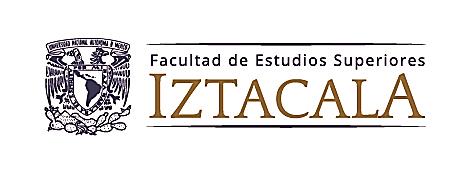 Los Reyes Iztacala, a  ____________________Dra. María del Coro Arizmendi ArriagaPresidenta del H. Consejo Técnico.Presente.Por este conducto me dirijo a usted, con el propósito de solicitarle como se indica en la Convocatoria publicada en la gaceta número 5017 con fecha 7 de enero del 2019, referente a los lineamientos y requisitos generales de evaluación para Técnicos Académicos, dentro del Programa de Primas al Desempeño del Personal Académico de Tiempo Completo (PRIDE), permiso para impartir clases en la(s) asignatura(s) ______________________________________________________de la Carrera o Posgrado _______________________ durante el (los) semestre(s) ____________________, puesto que: __________________________________. En el entendido que dicha actividad no interferirá con el cumplimiento de las actividades que tengo asignadas como Técnico Académico.              Sin más por el momento aprovecho la ocasión de enviarle un cordial saludo.Atentamente_________________________________________Nombre, nombramiento y área de adscripción                                                                                             Vo.Bo.     _____________________________Nombre y Cargo, Jefe inmediato.